Federal Question Definitions1. Currently are you employed full-time?`Full-time` means working at least 35 hours per week at one or multiple jobs.2. Currently are you employed part-time?`Part-time` means working at least 1-34 hours per week at one or multiple jobs.3. In the past year, did you complete an apprenticeship, internship, or other on-the-job training, either paid or unpaid?This means apprenticeships, internships, or other on-the-job trainings, either paid or unpaid, that helped the youth acquire employment-related skills (which can include specific trade skills such as carpentry or auto mechanics, or office skills such as word processing or use of office equipment.)4. Currently are you receiving Social Security payments, such as Supplemental Security Income (SSI), Social Security Disability Insurance (SSDI), or dependent's payments?These are payments from the government to meet basic needs for food, clothing, and shelter of a person with a disability. A youth may be receiving these payments because of a parent or guardian`s disability, rather than his/her own.5. Currently are you using a scholarship, grant, stipend, student loan, vouchers, or other type of educational financial aid to cover any educational expenses, such as tuition waiver or education training voucher (ETV)?Scholarships, grants, and stipends are funds awarded for spending on expenses related to gaining an education. `Student loan` means a government-guaranteed, low-interest loan for students in post-secondary education.6. Currently are you receiving any periodic and/or significant financial resources or support, excluding paid employment, from another source not previously indicated, such as independent living subsidy?This means periodic and/or significant financial support from a spouse or family member (biological, foster or adoptive), child support that the youth receives or funds from a legal settlement. This does not include occasional gifts, such as birthday or graduation checks or small donations of food or personal incidentals, child care subsidies, child support for a youth`s child or other financial help that does not benefit the youth directly in supporting himself or herself.7. What is the highest educational degree or certification that you have received?`Vocational certificate` means a document stating that a person has received education or training that qualifies him or her for a particular job, e.g., auto mechanics or cosmetology. `Vocational license` means a document that indicates that the State or local government recognizes an individual as a qualified professional in a particular trade or business. An Associate`s degree is generally a two-year degree from a community college, and a Bachelor`s degree is a four-year degree from a college or university. `Higher degree` indicates a graduate degree, such as a Master’s or Doctorate degree. `None of the above` means that the youth has not received any of the above educational certifications.8. Currently are you enrolled and attending high school, GED classes, post high-school vocational training, or college?This means both enrolled in and attending high school, GED classes, or postsecondary vocational training or college. A youth is still considered enrolled in and attending school if the youth would otherwise be enrolled in and attending a school that is currently out of session (e.g., Spring break, summer vacation, etc.).9. Currently is there at least one adult in your life, other than your caseworker, to whom you can go foradvice or emotional support?This refers to an adult who the youth can go to for advice or guidance when there is a decision to make or a problem to solve, or for companionship to share personal achievements. This can include, but is not limited to, adult relatives, parents or foster parents. The definition excludes spouses, partners, boyfriends or girlfriends and current caseworkers. The adult must be easily accessible to the youth, either by telephone or in person.10. Have you ever been homeless? OR in the last two years, were you homeless at any time?`Homeless` means that the youth had no regular or adequate place to live. This includes living in a car, or on the street, or staying in a homeless or other temporary shelter.11. Have you ever referred yourself or has someone else referred you for an alcohol or drug abuse assessment or counseling? OR in the past two years, did you refer yourself, or had someone else referred you for an alcohol or drug abuse assessment or counseling?This includes either self-referring or being referred by a social worker, school staff, physician, mental health worker, foster parent, or other adult for an alcohol or drug abuse assessment or counseling. Alcohol or drug abuse assessment is a process designed to determine if someone has a problem with alcohol or drug use.12. Have you ever been confined in a jail, prison, correctional facility, or juvenile community detention facility, in connection with allegedly committing a crime? OR in the past two years were you confined in a jail, prison, correction facility, or juvenile community detention facility in connection with allegedly committing a crime?This means that the youth was confined in a jail, prison, correctional facility, or juvenile or community detention facility in connection with a crime (misdemeanor or felony) allegedly committed by the youth.13. Have you ever given birth or fathered any children that were born? OR in the past two years, did you give birth to or father any children that were born?This means giving birth to or fathering at least one child that was born. If males do not know, answer `No`.14. If you responded yes to the previous question, were you married to the child's other parent at the time each child was born?This means that when every child was born the youth was married to the other parent of the child.15. Currently are you on Medicaid or have a medical card?Medicaid (or the State medical assistance program) is a health insurance program funded by the government.16. Currently, do you have health insurance, other than Medicaid?`Health insurance` means having a third party pay for all or part of health care. Youth might have health insurance such as group coverage offered by employers or schools, or individual policies that cover medical and/or mental healthcare and/or prescription drugs, or youth might be covered under parents` insurance. This also could include access to free health care through a college, Indian Tribe, or other source.17. Does your health insurance include coverage for medical services?This means that the youth`s health insurance covers at least some medical services or procedures. This question is for only those youth who responded `yes` to having health insurance.18. Does your health insurance include coverage for mental health services?This means that the youth`s health insurance covers at least some mental health services. This question is for only those youth who responded `yes` to having health insurance with medical coverage.19. Does your health insurance include coverage for prescription drugs?This means that the youth`s health insurance covers at least some prescription drugs. This question is for only those youth who responded `yes` to having health insurance with medical coverage.20. Currently are you receiving ongoing welfare payments from the government to support your basic needs?This refers to ongoing welfare payments from the government to support your basic needs. Do not consider payments or subsidies for specific purposes, such as unemployment insurance, child care subsidies, education assistance, food stamps or housing assistance in this category.21. Currently are you receiving public food assistance?Public food assistance includes food stamps, which are government-issued coupons or debit cards that recipients can use to buy eligible food at authorized stores. Public food assistance also includes assistance from the Women, Infants and Children (WIC) program.22. Currently are you receiving any sort of housing assistance from the government, such as living in public housing or receiving a housing voucher?Public housing is rental housing provided by the government to keep rents affordable for eligible individuals and families, and a housing voucher allows participants to choose their own housing while the government pays part of the housing costs. This does not include payments from the child welfare agency for room and board payments.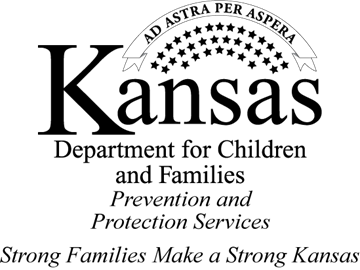 